Сценарий к открытию месячника русского языкаСоставитель: Ганиева Барно – учитель русского языка и литературы школы №37 города НаманганаВедущий ученик: Здравствуйте, уважаемые учителя и дорогие ученики!   Сегодня мы собрались в связи с открытием месячника русского языка и литературы. Внимание слово предоставляется директору школы.Ведущая ученица: В. Белинский утверждал «Русский язык – один из богатейших языков в мире, в этом нет никакого сомнения» .1-ученик.Если ты хочешь судьбу переспорить,                  Если ты ищешь отрады цветник,                  Если нуждаешься в твердой опоре-                  Выучи, выучи русский язык.2-уч. Он твой наставник- великий, могучий,          Он переводчик , он проводник.          Если штурмуешь познания кручи-          Выучи, выучи русский язык.3-уч.Русское слово живет на страницах         Мир окрыляющих пушкинских книг.          Русское слово-свободы зарница,          Выучи, выучи русский язык.4-уч.Горького зоркость, бескрайность Толстого,         Пушкинской лирики чистый родник,        Блещет зеркальностью русское слово-        Выучи, выучи русский язык.5-уч.Усердно русский я учил,        Дружил с ним неразлучно,        Он окрылял и чаровал        Простою речью звучной,        Читая Пушкина стихи,        Вдыхая строчек свежесть,     С волнением в сердце я познал      Как он прекрасно нежен!6-уч.Он и могучий,         Он и набатный,         Сладкопевучий,         И громораскатный!          Он величавый,         Он и стозвонный,         Гибкокурчавый,         Но непреклонный!        Он поразительный!        И поражающий!        Так изумительно        Многовмещающий!        Все кто на нём изъяснятся привык,        Любят чудесный наш русский язык!Ведущий : Внимание, дорогие друзья, к нам пожаловали гости!(На сцену выходят ученики с портретами)Образ Ф.Тютчева:АЯ люблю свой родной язык!Он понятен для всех,Он певуч,Он, как русский народ, многолик,Как держава наша, могуч.Он язык луны и планет,Наших спутников и ракет.На совете за круглым столомРазговаривайте на нём: Недвусмысленный и прямой,Он подобен правде самой.Образ Н.В.Гоголя:Дивишься драгоценности нашего языка: что ни звук, то и подарок: всё зернисто, крупно, как сам жемчуг, и, право, иное названье ещё драгоценней самой вещи.Образ А.Н.Толстого:Русский язык должен стать мировым языком. Настанет время, - русский язык начнут изучать по всем меридианам земного шара.Образ А.И.Куприна:Русский язык в умелых руках и в опытных устах – красив, певуч, выразителен, гибок, послушен, ловок и вместителен.Образ А.Сумарокова:Я люблю свой родной язык!Он понятен для всех,Развиваясь быстро, динамично,Впитывая разные слова.Новое воспринимал отлично.Но и мудрость предков в нём жива.Образ А.Ахматовой:С кириллицы начав родное слово,И изучив его от А до Я,Нет лучшего, чем языка родного,Пока звучит родимая земля.Здесь Маяковский, словом режет звук,Любимый Пушкин ежедневно с нами,И Фет и Тютчев, с ними нет разлук!А сколько в прозе русского звучанья, Толстой и Гоголь, Шолохов, друзья,Ведут нас, словом к радости сознанья,Что русские они все как и я!Ведущий: Дорогие друзья ,впереди  вас ждут интересные и увлекательные дни. Призываем вас активно участвовать в мероприятиях, викторинах и конкурсах. Слушайте наши советы:Н.В.Гоголь: Будьте уверены в себе, преодолевайте трудности.Ф.Тютчев: Добросовестно учитесь и работайте.А.Н.Толстой: Честно служите своей Родине и народу.А.И.Куприн: Все свои силы, ум, жар своего сердца отдавайте людям, стране, в которой вы живёте.А.Ахматова: Удачи вам и счастья.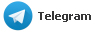 Канал в телеграм «Таълим / Образование»
(@idum_uz - канал для учителей - документы, тесты, презентации и интересные статьи)